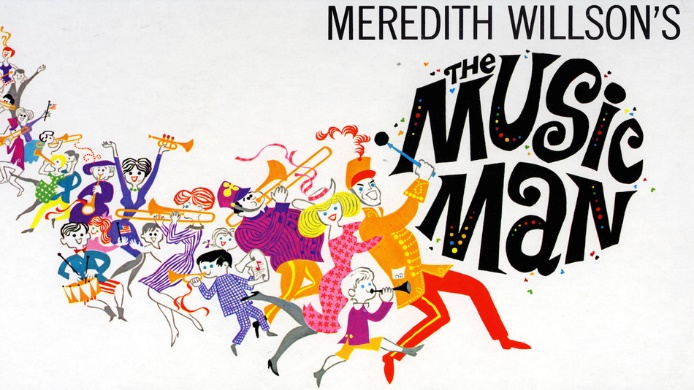 North Reading Masquers Raffle Basket Fundraiser (November-December)To help subsidize this year’s productions, we are asking cast and crew members to donate a gift basket to raffle off during the productions. While you go to different businesses you can ask for a monetary donation but also ask for a coupon, ticket, or token donation that you could use in your basket. Baskets typically value around $100-150 but be creative – the more unique the more interest it will garner. 1) Students should team up in groups to create a unique basket to raffle off during the shows. Please brainstorm and have fun with your team to come up with a unique and fun basket theme. Feel free to be creative!  The raffle is being held on school property so no baskets can contain alcohol.  You can look up cool ideas on Pinterest. 2) The baskets should arrive Wednesday, December 4, 2019 when you drop off your student for the evening dress rehearsal. 3)  Each basket does not need to be wrapped in cellophane, but it does need to be contained as one unit so that the contents are viewable and labeled with a short description (ie. “summer fun”, “golf” etc.) so that the winner can easily take it home. Please attach a clear label or tag to the basket with the theme name and the basic contents of the basket.4) The baskets will be displayed in the main hallway as patrons arrive. Patrons can purchase raffle tickets before the show and during the intermission. 5) After the final show, the winning raffle numbers will be pulled and posted on the Masquers web site by December 17.We have a parent volunteer(s) to head up this fundraiser – Mrs. Grew. Many thanks to her.She will help collect and organize the baskets on December 4. If more than one person can volunteer to stay for a little bit on Wednesday, we can divide up shows and organize the baskets quickly. We also need parents to stand by the table while patrons arrive and sell raffle tickets, and again during intermission. Finally, after the last show, we need volunteers to organize the baskets and tickets so the winners can easily pick them up. There will be students assigned to help each night but an adult needs to be in charge. Thank you for your help and consideration 